O CONSELHO DIRETOR – CD-CAU/SC, reunido ordinariamente, de forma virtual, nos termos da Deliberação Plenária CAU/SC nº 583/2021, e presencial, nos termos da Deliberação Plenária CAU/SC nº 618/2021, no uso das competências que lhe confere o artigo 153 do Regimento Interno do CAU/SC, após análise do assunto em epígrafe, eConsiderando a Deliberação Plenária CAU/SC nº 594/2021, que estabelece as diretrizes do projeto Câmaras Temáticas do CAU/SC;Considerando a Deliberação Plenária CAU/SC nº 601 de 11 de junho de 2021, que aprovou a criação da Câmara Temática de BIM, cujo prazo de funcionamento expira no mês de dezembro de 2021; eConsiderando a proposta de instauração da Câmara Temática de BIM apresentada pela Presidência, no sentido de retomar a temática com um novo plano de trabalho.DELIBERA: 1 - Aprovar a criação da Câmara Temática de BIM apresentada pela Presidência do CAU/SC (anexo);2 - Encaminhar esta Deliberação à Presidência para que seja submetida ao Plenário para apreciação.Florianópolis, 30 de novembro de 2021.Patrícia Figueiredo Sarquis Herden PresidenteANEXO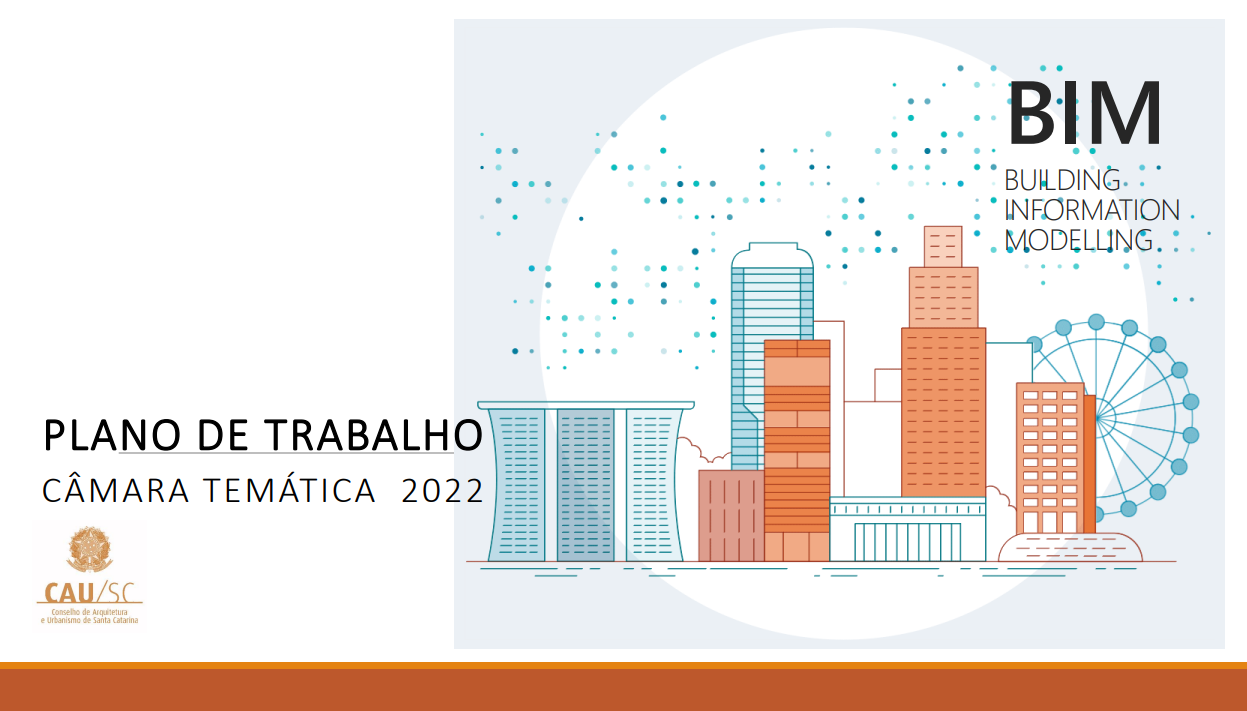 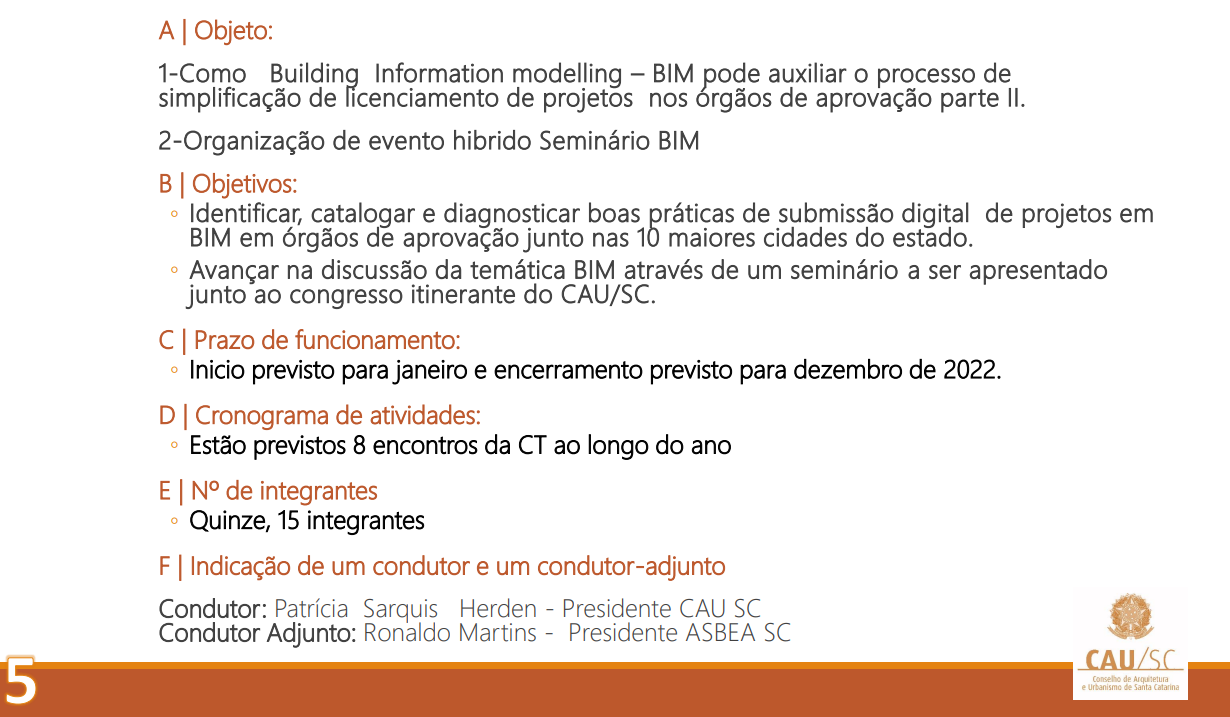 11ª REUNIÃO ORDINÁRIA DO CD-CAU/SCFolha de Votação PROCESSOINTERESSADOPresidência - CAU/SCASSUNTOProposta de criação da Câmara Temática de BIM para 2022DELIBERAÇÃO Nº 044/2021 – CD-CAU/SCDELIBERAÇÃO Nº 044/2021 – CD-CAU/SCFunçãoConselheiro (a)VotaçãoVotaçãoVotaçãoVotaçãoFunçãoConselheiro (a)SimNãoAbst.Ausênc.Presidente*Patrícia Figueiredo Sarquis Herden----Vice-PresidenteSilvya Helena CaprarioXCoordenadora - CEPEliane de Queiroz Gomes CastroXCoordenador - CEFGogliardo Vieira MaragnoXCoordenadora - CEDRosana Silveira XCoordenador - COAFFrancisco Ricardo Klein XHistórico da votação:Histórico da votação:Reunião CD-CAU/SC: 11ª Reunião Ordinária de 2021Reunião CD-CAU/SC: 11ª Reunião Ordinária de 2021Data: 30/11/2021Matéria em votação: Proposta de criação da Câmara Temática de BIM para 2022. Data: 30/11/2021Matéria em votação: Proposta de criação da Câmara Temática de BIM para 2022. Resultado da votação: Sim ( 03 ) Não (  0 ) Abstenções ( 0 ) Ausências ( 02  ) Total (05)* A Presidente profere voto exclusivamente em caso de empate em votação (art. 149, VII, do Regimento Interno CAU/SC).Resultado da votação: Sim ( 03 ) Não (  0 ) Abstenções ( 0 ) Ausências ( 02  ) Total (05)* A Presidente profere voto exclusivamente em caso de empate em votação (art. 149, VII, do Regimento Interno CAU/SC).Ocorrências: -Ocorrências: -Secretária da Reunião: Bruna Porto Martins – SecretáriaCondutora da Reunião: Patrícia Figueiredo Sarquis Herden - Presidente 